Hollymount Primary School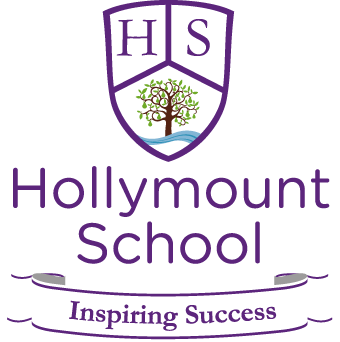 Parents and Friends Association (PFA)ConstitutionNAMEThe Association shall be known as the Hollymount School Parents & Friends Association (the PFA) and shall have its headquarters at Hollymount Primary School, Hollymount Road, Worcester,       WR4 9SG (the school).OBJECTIVESTo encourage active co-operation between the staff, the parents and friends of the school and all others associated with education.To assist the Headteacher and staff in all efforts to promote the interests and profile of the school and the advancement of education.To promote activities which will encourage every child to enjoy, achieve and make a positive contribution.To organise events involving parents, carers, friends, parishioners, staff and governors at the school with the aim of promoting  social and fundraising activities.Raising funds to purchase items and services for the benefit of the pupils and which are supplementary to those items provided from normal school revenue.The PFA shall in no way interfere with the administration of the school or the curriculum or any area of the Governing Body’s responsibility.The PFA shall be non-political.MEMBERSHIPMembers of staff and all parents/ guardians of pupils will automatically be members of the Association.The friends of the school may include: parents/guardians of former pupils, other adult family members of the pupils or staff of the school, members of the Governing Body.  THE COMMITTEEThe committee is to consist of a Chair, Headteacher, Secretary and Treasurer and at least 2 other members.  At least half of the committee must be parents.Officers of the committee should be nominated, seconded and elected annually at the AGM.The AGM should be held within the first term of the new school year.In the event of a tied vote on any matter the Chair to have the casting vote.The committee is to have authority to overcome any problem in the way they see fit on condition that they act within the spirit of the constitution.The Headteacher shall have the right of veto over any activities conducted in the name of the school or the PFA.The PFA may be dissolved at any time if the Headteacher desires with a minimum of three months notice.ACCOUNTSThe Treasurer shall be appointed to keep accounts of all income and expenditure and shall submit audited accounts annually at the AGM.An auditor shall be appointed by the PFA. Members of the PFA and the Governing Body have the right to see the accounts at any time.PROCEEDSThe funds of the PFA will be used in the development of its stated objectives.In the event of the PFA being dissolved, all assets shall be disposed of to the best advantage of the school and all monies to be donated to the school fund.